Правовая основаТрудовой кодекс Российской Федерации.Постановление Правительства РФ от 25.02.2000 № 163 «Об утверждении перечня  тяжёлых работ с  вредными или опасными условиями труда, при выполнении которых запрещается применение труда лиц  моложе восемнадцати лет».Постановлением Главного государс- твенного санитарного врача Российской Федерации от 30.09.2009 № 58 «Об утверждении СанПиН 2.4.6.2553-09» Санитарно-эпидемиологические требования к безопасности условий труда работников, не достигших 18-летнего возраста. Предварительные и периодические медицинские осмотры лиц моложе 18 лет при приеме их на работу      Лица в возрасте до 18 лет при приеме на работу подлежат предварительному обязательному медицинскому осмотру и ежегодному обязательному медицинскому осмотру до достижения возраста 18 лет.      Целью медицинского осмотра является определение возможностей подростка выполнять работу без нарушения процессов роста и развития, ухудшения состояния здоровья, а также для определения соответствия функциональных возможностей требованиям, предъявляемым к профессиям по определенным видам деятельности.      При периодических осмотрах (или раньше при наличии жалоб на ухудшение состояния здоровья) выносится медицинское заключение о      возможности         (или   невозможности) ности которых установлены Трудовым кодексом РФ, утвержден Постановлением Правительства РФ от 28.04.2007 N 252.Предельно допустимые величины показателей тяжести трудового процесса для подростков разного возраста и полаПри подъеме и перемещении  (разовое) тяжестей при чередовании с другой работой (до 2-х раз в час)  в течение не более 1/3 рабочей смены масса груза не должна превышать:           для юношей 14 лет - 12 кг, 15 лет - 15 кг, 16 лет - 20 кг, 17 лет - 24 кг;  для девушек 14 лет - 4 кг, 15 лет - 5 кг, 16 лет – 7 кг, 17 лет - 8 кг. При подъеме  и перемещение (разовое)        тяжестей  (более 2-х раз в час) в течение не более 1/3  рабочей смены масса груза не должна превышать:          для юношей 14 лет - 6 кг, 15 лет - 7 кг, 16 лет - 11 кг, 17 лет - 13 кг;  для девушек 14 лет - 3 кг, 15 лет - 4 кг, 16 лет – 5 кг, 17 лет - 6 кг.  При подъеме и перемещение        вручную груза постоянно в        течение рабочей смены масса груза не должна превышать:             для юношей 14 лет - 3 кг, 15 лет – 3 кг, 16 лет - 4 кг, 17 лет - 4 кг;            для девушек 14 лет - 2 кг, 15 лет - 2 кг, 16 лет – 3 кг, 17 лет - 3кг.Суммарная масса грузов, перемещенных в течение смены с рабочей поверхности:          для юношей 14 лет - 400 кг, 15 лет – 500 кг, 16 лет - 1000 кг, 17 лет - 1500 кг;продолжения  работы  подростком  или  даются рекомендации по рациональному трудоустройству.       Подросткам, имеющим нарушения состояния здоровья, лечебно- профилактическим   учреждением     предостав-ляется медицинская профессиональная консультация по подбору профессии, соответствующей его состоянию здоровья и индивидуальным особенностям.       Подростки с ограниченными возможностями здоровья подлежат освидетельствованию в медико-социальных экспертных комиссиях и могут быть трудоустроены по их рекомендациям на рабочих местах, отвечающих гигиеническим требованиям к условиям труда инвалидов, с учетом степени риска причинения вреда, и соблюдения требований настоящих санитарных правил.       Подростки, не прошедшие медицинский осмотр и не имеющие медицинского заключения, к работе не допускаются.Работы, на которых запрещается применение труда лиц в возрасте до восемнадцати лет	Запрещается применение труда лиц в возрасте до восемнадцати лет на работах с вредными и (или) опасными условиями труда, на подземных работах, а также на работах, выполнение которых может причинить вред их здоровью и нравственному развитию (игорный бизнес, работа в ночных кабаре и клубах, производство, перевозка и торговля спиртными напитками, табачными изделиями, наркотическими и иными токсическими    препаратами, материалами эротического содержания).         для девушек 14 лет - 180 кг, 15 лет - 200 кг, 16 лет – 400 кг, 17 лет – 500 кг.Суммарная масса грузов, перемещенных в течение смены с пола:         для юношей 14 лет - 200 кг, 15 лет – 250 кг, 16 лет - 500 кг, 17 лет - 700 кг;         для девушек 14 лет - 90 кг, 15 лет - 100 кг, 16 лет – 200 кг, 17 лет – 250 кг.Подъем и перемещение тяжестей в пределах указанных норм допускаются, если это непосредственно связано с выполняемой постоянной профессиональной работой. В массу поднимаемого и перемещаемого груза включается масса тары и упаковки.При перемещении грузов на тележках или в контейнерах прилагаемое усилие не должно превышать:для юношей 14 лет - 12 кг, 15 лет - 15 кг, 16 лет - 20 кг, 17 лет - 24 кг;для девушек 14 лет - 4 кг, 15 лет - 5 кг, 16 лет - 7 кг, 17 лет - 8 кг.Соблюдение соответствующих требований к оформлению трудовых отношений с работником, не достигшим совершеннолетия, является обязательным для всех работодателей. Отдел социально-трудовых отношений администрации Нефтеюганского района628305,  г.Нефтеюганск, ул. Нефтяников, стр. 8, помещение 1, каб. 106, 107, тел. 8(3463)250218, 238014, тел/факс: 225561, E-mail:ot@admoil.ruЗапрещаются переноска и передвижение работниками в возрасте до восемнадцати лет тяжестей, превышающих установленные для них предельные нормы.Запрещение направления в служебные командировки, привлечения к сверхурочной работе, работе в ночное время, в выходные и нерабочие праздничные дни работников в возрасте до восемнадцати лет Согласно ст. 268 ТК РФ и п. 14 Постановления Пленума Верховного Суда РФ от 28.01.2014 № 1 несовершеннолетних работников запрещается:- направлять в командировки;- привлекать к сверхурочной работе, работе в ночное время, в выходные и нерабочие праздничные дни.Указанный запрет не распространяется на:- спортсменов в возрасте до 18 лет (ч. 3 ст. 348.8 ТК РФ);         - творческих работников средств массовой информации, организаций кинематографии, теле- и видеосъемочных коллективов, театров, театральных и концертных организаций, цирков и иных лиц, участвующих в создании и (или) исполнении (экспонировании) произведений.          Перечень профессий  и  должностей  творческих работников средств массовой информации, организаций кинематографии, теле- и видеосъемочных коллективов, театров, театральных и концертных организаций, цирков и иных лиц, участвующих в создании и (или) исполнении (экспонировании) произведений, особенности трудовой деятель-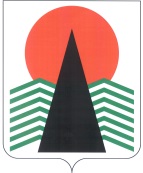    АДМИНИСТРАЦИЯ НЕФТЕЮГАНСКОГО РАЙОНАХАНТЫ-МАНСИЙСКИЙ АВТОНОМНЫЙОКРУГ – ЮГРАОхрана труда несовершеннолетних работниковНефтеюганский район2015 год 